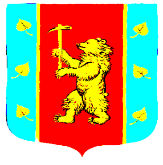     СОВЕТ ДЕПУТАТОВ    КУЗНЕЧНИНСКОГО ГОРОДСКОГО ПОСЕЛЕНИЯ ПРИОЗЕРСКОГО МУНИЦИПАЛЬНОГОРАЙОНА ЛЕНИНГРАДСКОЙ ОБЛАСТИЧетвертого созываРЕШЕНИЕОт « 19  » октября 2023 года № 214О внесении изменений в решениеСовета депутатов № 184 от 20.12.2022 года «О местном  бюджете муниципального образования Кузнечнинское городское поселениеМуниципального образования Приозерский муниципальный район Ленинградской области на 2023 год и плановый период 2024-2025 годы.Совет депутатов Кузнечнинского городского поселения Приозерского муниципального района Ленинградской области РЕШИЛ:1. Внести в решение Совета депутатов муниципального образования Кузнечнинское городское поселение муниципального образования Приозерский муниципальный район Ленинградской области от 20 декабря 2022 года № 184 «О местном бюджете муниципального образования Кузнечнинское городское поселение муниципального образования Приозерский муниципальный район Ленинградской области на 2023 год и на плановый период 2024 - 2025 годов» следующие изменения:1.1 Статья 1.п.1. статьи 1  число «96838,7» заменить числом «108939,2», число «107 691,0» заменить числом «110693,4», число «10 852,3» заменить числом «1754,2».п.3 статьи 1 Утвердить источники внутреннего финансирования дефицита местного бюджета на 2023 год согласно Приложения 1 в новой редакции1.2.  Статья 2 .п.1. Приложение №3 «Прогнозируемые поступления налоговых, неналоговых доходов и безвозмездных поступлений в местный бюджет по кодам видов доходов на  2023 год» утвердить в новой редакции.          п.2. число «44 163,6» заменить числом «75508,3».1.3. Статья  3.п.1. Приложение 6 «Распределение бюджетных ассигнований по целевым статьям (муниципальным программам МО Кузнечнинское городское поселение МО Приозерский муниципальный район Ленинградской области и непрограммным направлениям деятельности), группам и подгруппам видов расходов классификации расходов бюджетов на 2023 год»  утвердить в новой редакции.п.2. Приложение 8 «Распределение бюджетных ассигнований по разделам, подразделам классификации расходов бюджета  на 2023  год» утвердить в новой редакции.п.3. Приложение 10 «Ведомственная структура расходов местного бюджета МО Кузнечнинское городское поселение МО Приозерский муниципальный район Ленинградской области на 2023  год» утвердить в новой редакции;п.5 читать в новой редакции : «Утвердить объем бюджетных ассигнований дорожного фонда МО Кузнечнинское городское поселение МО Приозерский муниципальный район Ленинградской области :На 2023 год в сумме 4698,9 т.руб  	п.7 Утвердить общий объем бюджетнгых ассигнований на исполнение публичных нормативных обязательств Кузнечнинского городского поселения на 2023 год в сумме 153,8 т.руб            2.     Опубликовать данное решение  в средствах массовой информации  и на официальном сайте  Кузнечнинского городского поселения  Приозерского муниципального района Ленинградской области www.kuznechnoe.lenobl.ru. 3. Настоящее решение вступает в силу с момента опубликования.4.  Направить решение в контрольно-счетный орган  Приозерского муниципального района Ленинградской области.5.  Контроль за исполнением настоящего решения возложить на постоянную комиссию по экономике, бюджету, налогам и муниципальной собственности (Председатель Балабушкина Е.П.)Глава Кузнечнинского городского поселения                                                   О.А.ЛисинаКузнечнинское городское поселение доводит до сведения читателей, что все Приложения к Решению Совета депутатов № 214 от 19.10.2023г. размещены на официальном сайте Кузнечнинского городского поселения: www.kuznechnoe.lehobl.ru/